9η ΠΡΟΣΚΛΗΣΗ ΣΥΓΚΛΗΣΗΣ ΕΠΙΤΡΟΠΗΣ ΠΟΙΟΤΗΤΑΣ ΖΩΗΣΚαλείστε να προσέλθετε σε τακτική συνεδρίαση της Επιτροπής Ποιότητας Ζωής, που θα διεξαχθεί στο Δημαρχειακό Μέγαρο την 12η του μηνός Απριλίου έτους 2019, ημέρα Παρασκευή και ώρα 13:30 για την συζήτηση και λήψη αποφάσεων στα παρακάτω θέματα της ημερήσιας διάταξης, σύμφωνα με τις σχετικές διατάξεις του άρθρου 75 του Ν.3852/2010 (ΦΕΚ Α' 87) :Α.ΘΕΜΑΤΑ ΤΕΧΝΙΚΩΝ ΥΠΗΡΕΣΙΩΝ-ΠΟΛΕΟΔΟΜΙΑΣ1.Ανάκληση και επαναπροσδιορισμός του άρθρου 9 της «Κανονιστικής Διάταξης σχετικά με την στάθμευση στην πόλη», όπως εγκρίθηκε με την υπ’ αριθμ.607/2016 απόφαση του Δημοτικού Συμβουλίου (176/2016 Απόφαση ΕΠΟΙΖΩ) και τροποποιήθηκε μεταγενέστερα (Εξ’ αναβολής)2.Έγκριση παρακράτησης οικοπέδου ως τράπεζα γης, αντί της οφειλόμενης εισφοράς σε χρήμα,  από την ιδιοκτησία Απόστολου Δραγούτσου, στην περιοχή «Σαράγια».Β.ΔΙΑΦΟΡΑ ΘΕΜΑΤΑ3.Παραχώρηση χώρου στον Μύλο Ματσόπουλου για την διοργάνωση του 2ου Θεσσαλικού Φεστιβάλ Φαγητού Δρόμου (Street Food Festival) από την e-trikala Α.Ε.4. Αίτηση του κ.Γκιμούσια Προκόπη Δ/ντή του ΔΙΕΚ Τρικάλων για παραχώρηση κοινόχρηστου χώρου για εκδήλωση προσωρινού χαρακτήρα.5. Αίτηση της κ. Καραίσκου Αποστολίας Κοινωνική Λειτουργό του Οικοτροφείου Τρικάλων Θ.Ε. Ψ.Υ.Π.Α. για παραχώρηση κοινόχρηστου χώρου για εκδήλωση προσωρινού χαρακτήρα.6. Αίτηση της κ.Λούκα Μαρία υπεύθυνη της ΑΜΚΕ με την επωνυμία «Σκοπός Ζωής Λάρισας» για παραχώρηση κοινόχρηστου χώρου για εκδήλωση προσωρινού χαρακτήρα.7.Αίτηση της Ένωσης Εικαστικών υπέρ Καρκινοπαθών ΛΑΝΑΣΣΑ, για παραχώρηση κοινόχρηστου χώρου για εκδήλωση προσωρινού χαρακτήρα.8.Αίτηση του Ποδηλατικού Αθλητικού Συλλόγου Τρικάλων “Ασκληπιός” για παραχώρηση κοινόχρηστου χώρου για εκδήλωση προσωρινού χαρακτήρα.9.Αίτηση της κ.Μυλωνά Ξανθής υπεύθυνη επικοινωνίας  της Διαφημιστικής Εταιρείας με την επωνυμία CHAPTER FIVE, για παραχώρηση κοινόχρηστου χώρου για εκδήλωση προσωρινού χαρακτήρα.                                               Γ.ΘΕΜΑΤΑ ΠΕΡΙΒΑΛΛΟΝΤΟΣ 10.Τοποθέτηση κάδων ανακύκλωσης ρούχων.11.Τοποθέτηση κάδων απορριμμάτων και κάδων ανακύκλωσης επί της οδού Ζάππα και πάροδο Χασίων.12.Τοποθέτηση κάδων απορριμμάτων και κάδων ανακύκλωσης επί της οδού αριστερά Μετεώρων 13.Τοποθέτηση κάδων απορριμμάτων και κάδων ανακύκλωσης επί της συνοικίας Πύργου.Πίνακας Αποδεκτών	ΚΟΙΝΟΠΟΙΗΣΗ	ΤΑΚΤΙΚΑ ΜΕΛΗ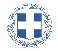 ΕΛΛΗΝΙΚΗ ΔΗΜΟΚΡΑΤΙΑ
ΝΟΜΟΣ ΤΡΙΚΑΛΩΝΔΗΜΟΣ ΤΡΙΚΚΑΙΩΝΓραμματεία Επιτροπής Ποιότητας ΖωήςΟΡΘΗ ΕΠΑΝΑΛΗΨΗ Τρίκαλα, 5 Απριλίου 2019
Αριθ. Πρωτ. : 10016ΠΡΟΣ :     Τα μέλη της Επιτροπής Ποιότητας Ζωής (Πίνακας Αποδεκτών)(σε περίπτωση κωλύματος παρακαλείσθε να ενημερώσετε τον αναπληρωτή σας).Ο Πρόεδρος της Επιτροπής Ποιότητας ΖωήςΚΩΝΣΤΑΝΤΙΝΟΣ ΨΥΧΟΣΑΝΤΙΔΗΜΑΡΧΟΣΨύχος ΚωνσταντίνοςΚάκλα ΒασιλικήΠαζαΐτης ΔημήτριοςΒασταρούχας ΔημήτριοςΔήμα ΚωνσταντινιάΚωτούλας ΙωάννηςΓούλας ΧρήστοςΣπανός ΘεόδωροςΠαπαθανασίου ΔημήτριοςΔήμαρχος & μέλη Εκτελεστικής ΕπιτροπήςΓενικός Γραμματέας κ. Θωμά ΠαπασίκαΣιάφη Ιωάννα Πρόεδρο της Δημ. Κοιν. Τρικκαίων